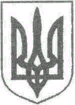 УКРАЇНА ЖИТОМИРСЬКА ОБЛАСТЬНОВОГРАД-ВОЛИНСЬКА МІСЬКА РАДАРІШЕННЯтридцять дев’ята  сесія                                                                сьомого скликаннявід                     №Про затвердження  Програми  підтримки енергомодернізації багатоквартирних будинків Новограда-Волинської міської об’єднаної територіальної громади  на 2020 – 2023 рокиКеруючись статтею 25,  пунктом 22 частини  першої статті 26 Закону України „Про місцеве самоврядування в Україні“,  Законом  України „Про енергозбереження“  з метою стимулювання об’єднань співвласників багатоквартирних будинків до здійснення заходів з енергозбереження та  підвищення енергоефективності та підтримки енергомодернізації багатоквартирних будинків Новограда-Волинської міської об’єднаної територіальної громади , міська радаВИРІШИЛА :1. Затвердити  Програму  підтримки енергомодернізації  багатоквартирних будинків Новограда-Волинської міської об’єднаної територіальної громади  на 2020 – 2023 роки (додається).2. Контроль за виконанням цього рішення покласти на постійну комісію міської ради  з питань житлово-комунального господарства та екології                     (Табалюк В.С.), першого заступника міського голови Колотова С.Ю., заступника міського голови  Легенчука А.В.Міський голова						             	  В.Л. ВесельськийДодаток до рішення міської радивід                       №Програма підтримки енергомодернізації багатоквартирних будинків Новограда-Волинської міської об’єднаної територіальної громади  на 2020 – 2023 рокиІ. Загальна частинаВ умовах постійно зростаючих цін на основні види енергоресурсів та зменшення споживання енергоресурсів у багатоквартирних житлових будинках набувають особливої актуальності.Впровадження проектів з комплексної термомодернізації та підвищення енергоефективності багатоквартирних будинків не лише дозволяє значно скоротити витрати населення на оплату енергоресурсів, але й підвищити комфорт проживання, поліпшити зовнішній вигляд будинків та збільшити терміни їх експлуатації.Учасниками Програми підтримки енергомодернізації багатоквартирних будинків Новограда-Волинської міської об’єднаної територіальної громади  на 2020 – 2023 роки (надалі – Програма) можуть стати лише об’єднання співвласників багатоквартирного будинку (надалі – ОСББ).ІІ. Мета програмиМетою Програми є підвищення рівня енергоефективності багатоквартирних будинків шляхом підтримки ініціатив ОСББ щодо енергоефективності  та залучення коштів на проведення відповідних заходів.ІІІ. Завдання та очікувані результати реалізації ПрограмиПрограма передбачає:           1) поліпшення зовнішнього вигляду будівель, продовження строку їх експлуатації;2)  підвищення рівня комфорту та умов проживання;3) досягнення економії споживання енергетичних ресурсів;4) залучення в місто грантів державної установи „Фонд енергоефективності“.IV. Порядок відшкодування витратВідшкодування витрат пов’язаних зі здійсненням заходів з енергоефективності може отримати ОСББ, яке приймає участь в Програмі підтримки енергомодернізації багатоквартирних будинків „ЕНЕРГОДІМ“ державної установи „Фонд енергоефективності“ та залучає на для цього кредитні кошти.Для отримання фінансової підтримки ОСББ надає заяву на участь в Програмі, копію грантового договору з державною установою „Фонд енергоефективності“, копію кредитного договору з Банком – партнером.  Фінансова підтримка ОСББ здійснюється на підставі Типового Генерального договору про взаємодію  (додаток 1)  укладеного між управлінням житлово-комунального господарства, енергозбереження та комунальної власності міської ради та Банком – партнером, що обраний дирекцією державної установи „Фонд енергоефективності“  та з яким укладено договір про співпрацю.Відшкодування частини відсотків кредиту:Відшкодування частини  відсотків за залученими кредитами здійснюється для ОСББ протягом  1 року  з  початку користування кредитом по нарахованих та сплачених відсотках. Якщо ОСББ раніше сплачує усю суму кредиту, або термін реалізації Програми завершився, компенсація відсотків припиняється.Рішення щодо початку здійснення відшкодування частини відсотків за залученими кредитами приймається на засіданні комісії з питань реалізації Програми, створеної розпорядженням міського голови, яким затверджено її кількісний та персональний склад. Засідання комісії проходять за потребою. Результати засідання комісії оформлюються протоколом, який підписується головою та секретарем комісії. Рішення комісії приймається на засіданні більшістю голосів від загального складу комісії відкритим голосуванням.Для відшкодування частини відсотків  за кредитом  Банк - партнер надає управлінню житлово-комунального господарства, енергозбереження та комунальної власності міської ради до п’ятнадцятого числа місяця, наступного за звітним, два примірники Зведеного реєстру  учасників Програми                       (додаток 2), які зробили повну оплату за поточними зобов’язаннями.Відшкодування частини тіла кредиту:ОСББ, заявки яких були затверджені державною установою „Фонд енергоефективності“ в числі перших 300 (трьохсот) в Україні відповідно до умов Програми підтримки енергомодернізації багатоквартирних будинків „ЕНЕРГОДІМ“ , з міського бюджету здійснюється відшкодування частини тіла кредиту в розмірі 10 % (лише для пакету заходів «Б» (Комплексний),  після повного завершення реалізації проекту та отримання листа-підтвердження від державної установи „Фонд енергоефективності“ про рішення на виплату Гранту.ОСББ, що не ввійшли до числа тих, заявки яких були затверджені в числі перших 300 (трьохсот) в Україні відповідно до умов Програми підтримки енергомодернізації багатоквартирних будинків „ЕНЕРГОДІМ“, з міського бюджету здійснюється відшкодування частини тіла кредиту в розмірі  20 % (лише для пакету заходів «Б» (Комплексний), після повного завершення реалізації проекту та отримання листа-підтвердження від державної установи „Фонд енергоефективності“ про рішення на виплату Гранту.Рішення щодо початку здійснення відшкодування частини тіла кредиту приймається на засіданні комісії з питань реалізації Програми. Для цього ОСББ надає заяву на здійснення відшкодування частини тіла кредиту, копію довідки про вартість та акт виконаних робіт, підписаний головою правління ОСББ, підрядною організацією та інженером технічного нагляду, лист - підтвердження Фонду енергоефективності про рішення на виплату Гранту.Для відшкодування частини тіла кредиту Банк - партнер надає управлінню житлово-комунального господарства, енергозбереження та комунальної власності міської ради до п’ятнадцятого числа місяця, наступного за звітним, два примірники Зведеного реєстру  учасників Програми (додаток 3), які зробили повну оплату за поточними зобов’язаннями.         Управління житлово-комунального господарства, енергозбереження та комунальної власності міської ради, перераховує бюджетні кошти, що призначені для здійснення відшкодуванню учасникам Програми, на рахунки відповідних Банків – партнерів, а Банки – партнери протягом трьох робочих днів перераховують отримані кошти на розрахункові рахунки ОСББ, що відкриті у їх банківській установі.Бюджетні кошти не можуть бути спрямовані на сплату будь-яких видів штрафів або пені, нарахованих згідно з умовами кредитного договору та інших договорів.Відшкодування частини відсотків за кредитами або частини тіла кредиту здійснюється в межах кошторисних призначень, передбачених на цю Програму в міському бюджеті на відповідний рік та відповідно до помісячного плану асигнувань.          У разі вичерпання ліміту кошторисних призначень управління житлово-комунального господарства, енергозбереження та комунальної власності міської ради повідомляє про це усі Банки - партнери, з якими має відповідні угоди.У разі прийняття змін до діючої програми державною установою „Фонд енергоефективності“ або затвердження нової програми  у цю Програму можуть бути внесені зміни. V. Фінансове забезпечення ПрограмиОбсяг фінансування затверджується щорічно Новоград-Волинською міською радою і враховується при формуванні видатків міського бюджету та при потребі коригується протягом поточного року в межах можливостей міського бюджету.Головним розпорядником коштів місцевого бюджету, виділених на реалізацію Програми, є управління житлово-комунального господарства, енергозбереження та комунальної власності міської ради. Контроль за цільовим використанням бюджетних коштів в рамках цієї Програми здійснюється у визначеному законодавством порядку. Прогнозований обсяг фінансування Програми з міського бюджету:Секретар міської ради                                                              О.А. ПономаренкоДодаток 1до Програми підтримки енергомодернізації багатоквартирних будинків Новограда-Волинської міської об’єднаної територіальної громади  на 2020 – 2023 рокивід                        №Типовий генеральний договір про взаємодію № ___м. Новоград-Волинський                                  	     «___»__________ _____ рокуУправління житлово-комунального господарства, енергозбереження та комунальної власності Новоград-Волинської міської ради, що є платником податку на прибуток за базовою (основною) ставкою, відповідно до статті  Податкового кодексу України, в особі ____________________________________________________________________ з однієї сторони та ___________________________________________ (далі –Банк - партнер), що є платником податку на прибуток за базовою (основною) ставкою відповідно до пункту 136.1 статті 136 Податкового кодексу України, в особі ___________________________________________, який діє на підставі _______________________________ з іншої сторони (далі – Сторони), уклали цей Генеральний договір про взаємодію (далі – Договір) про таке:1. Предмет Договору         1.1. Предметом цього Договору є встановлення основних умов та принципів співпраці Сторін у процесі надання Управлінням житлово-комунального господарства, енергозбереження та комунальної власності Новоград-Волинської міської ради відшкодування частини відсотків за кредитом або частини тіла кредиту для ОСББ, яке приймає участь у Програмі підтримки енергомодернізації багатоквартирних будинків «Енергодім», затвердженої рішенням Наглядової ради ДУ «Фонд енергоефективності» від 16 серпня 2019 року (далі Програма Фонду енергоефективності «Енергодім»), залучило кредит у Банку - партнері на реалізацію проекту з підвищення енергоефективності та термомодернізації в рамках Програми підтримки енергомодернізації багатоквартирних будинків міста Новограда-Волинського  на 2020 – 2023 роки (далі – Програма), у розмірах та в порядку, визначених цією Програмою та цим Договором.1.2. Відшкодування частини відсотків за кредитом та частини тіла кредиту може отримати ОСББ, яке реалізує проект з підвищення енергоефективності та термомодернізації у відповідному багатоквартирному будинку із залученням кредитних коштів у Банку – партнері.1.3. Кредитування ОСББ здійснюється Банком - партнером відповідно до внутрішніх нормативних документів банківської установи.1.4. Управління житлово-комунального господарства, енергозбереження та комунальної власності Новоград-Волинської міської ради надає ОСББ в рамках Програми:- частини відсотків за кредитом у розмірі, Відшкодування частини відсотків за залученими кредитами здійснюється для ОСББ виключно протягом першого року з початку користування кредитом по нарахованим та сплаченим відсоткам.Якщо ОСББ раніше сплачує усю суму кредиту, або термін реалізації Програми завершився, компенсація відсотків припиняється.- частини тіла кредиту:1) в розмірі 10 % (лише для пакету заходів «Б» (Комплексний),  для ОСББ, заявки яких були затверджені Фондом енергоефективності в числі перших 300 (трьохсот) в Україні відповідно до умов Програми Фонду енергоефективності «Енергодім», після повного завершення реалізації проекту та отримання листа-підтвердження від державної установи „Фонд енергоефективності“ про рішення на виплату Гранту;2) в розмірі 20 % (лише для пакету заходів «Б» (Комплексний),  для ОСББ, що не ввійшли до числа тих, заявки яких були затверджені в числі перших 300 (трьохсот) в Україні відповідно до умов Програми Фонду енергоефективності «Енергодім», після повного завершення реалізації проекту та отримання листа-підтвердження від державної установи „Фонд енергоефективності“ про рішення на виплату Гранту;1.5. Фінансова підтримка здійснюється управлінням житлово-комунального господарства, енергозбереження та комунальної власності Новоград-Волинської міської ради, як головним розпорядником коштів місцевого бюджету, виділених на реалізацію Програми.1.6. Управлінням житлово-комунального господарства, енергозбереження та комунальної власності Новоград-Волинської міської ради здійснює фінансову підтримку лише після прийняття рішення комісії з питань реалізації Програми  щодо належних виплат ОСББ.Відшкодування частини відсотків за кредитом відбувається після отримання від ОСББ Банком – партнером пакету необхідних документів, що підтверджує їх цільове використання та  на підставі Зведених реєстрів учасників Програми.Відшкодування частини тіла кредиту відбувається після закінчення робіт за проектом, отримання від ОСББ Банком – партнером пакету необхідних документів, а також листа-підтвердження від державної установи „Фонд енергоефективності“ про рішення на виплату Гранту, на підставі Зведених реєстрів учасників Програми.1.7. Кредит ОСББ надається Банком – партнером в національній валюті на реалізацію заходів з підвищення енергоефективності та термомодернізації багатоквартирних будинків виключно після проведення обов’язкового енергетичного аудиту будинку, отримання енергетичного сертифіката, розроблення проектно-кошторисної документації, відповідно до чинного законодавства України та отримання від державної установи „Фонд енергоефективності“ і підтвердження про участь ОСББ у Програмі Фонду енергоефективності «Енергодім». Відшкодування частини відсотків та частини тіла кредиту проводиться управлінням житлово-комунального господарства, енергозбереження та комунальної власності Новоград-Волинської міської ради після прийняття відповідного рішення Комісією, на підставі документів, необхідних для реалізації цієї Програми, наданих Банком – партнером та ОСББ. 2. Основні завдання Сторін2.1. Для досягнення цілей Програми Сторони зобов’язуються:2.1.1. Спрямовувати зусилля на виконання умов Програми.2.1.2. Проводити заходи щодо пошуку ОСББ, які бажають отримати кредит у Банку – партнері та хочуть отримати можливість на відшкодування по цьому кредиту відповідно до умов Програми.2.1.3. Обмінюватися наявною в їх розпорядженні інформацією, яка стосується предмету цього Договору, проводити спільні консультації і переговори, встановлювати науково-технічні та комерційно-фінансові зв’язки з третіми особами й інформувати один одного про результати подібних контактів.3. Обов’язки і права Управління житлово-комунального господарства, енергозбереження та комунальної власності Новоград-Волинської міської ради3.1. Управління  житлово-комунального господарства, енергозбереження та комунальної власності Новоград-Волинської міської ради зобов’язується:3.1.1. Проводити засідання комісії з питань реалізації Програми для визначення учасників, резервування коштів та здійснення фінансової підтримки на підставі відомостей наданих Банком – партнером, по мірі їх надходження.3.1.2. Передавати Банку – партнеру протоколи засідання комісії, протягом 5 (п’яти) робочих днів, після засідання комісії, для вчинення відповідних дій в рамках Програми.3.1.3. Приймати сформовані Банками - партнерами Зведені реєстри  потенційних учасників, які планують отримати кредит. 3.1.4. Приймати сформований Банком - партнером Зведений реєстр учасників програми на відшкодування  частини відсотків за кредитом та Зведений реєстр учасників програми на відшкодування частини тіла кредиту, які завершили реалізацію проектів з підвищення енергоефективності  та термомодернізації своїх багатоквартирних будинків та підтвердили участь у Програмі Фонду енергоефективності «Енергодім» згідно з підпунктом 4.1.5 цього Договору.3.1.5. Приймати від ОСББ заяви та завірені належним чином копії документів необхідні для участі у Програмі.3.1.6. Резервувати за ОСББ, що визнані учасниками Програми, кошти, необхідні для фінансової підтримки, відповідно до Зведеного реєстру потенційних учасників Програми, наданого Банком - партнером. У разі, якщо затверджені для виконання Програми кошти наближаються до вичерпання, своєчасно інформувати про це Банки - партнери та ОСББ.3.1.7. За результатами прийнятих Комісією рішень, оформлених протоколом, проводити подальшу роботу з перерахування коштів на відшкодування частини відсотків або частини тіла кредиту згідно зі зведеними реєстрами учасників на транзитний рахунок № _______________, що відкритий у Банку - партнері _______________________________.3.1.8. Повідомляти Банку – партнеру про всі зміни, що можуть вплинути на виконання Сторонами умов цього Договору за 5 (п’ять) днів до набрання ними чинності.3.1.9. Не розголошувати відомості, які становлять банківську та комерційну таємницю Банка - партнера, а також відомості, які стали відомі у зв’язку з виконанням обов’язків за цим Договором.3.1.10. Виконувати інші зобов’язання за цим Договором.3.2. Управління  житлово-комунального господарства, енергозбереження та комунальної власності Новоград-Волинської міської ради має право:3.2.1. Вносити на розгляд Банку – партнера пропозиції щодо вдосконалення правовідносин за цим Договором, а також схеми кредитування ОСББ.3.2.2. Здійснювати контроль за дотриманням Банком – партнером умов цього Договору.4. Обов’язки і права Банка - партнера4.1. Банк - партнер зобов’язується:4.1.1. Надавати кредити ОСББ, яке є учасником Програми Фонду енергоефективності «Енергодім», на цілі та в порядку, передбачені Програмою, а також внутрішніми нормативними документами банківської установи.4.1.2. Визначати суму коштів, яка необхідна для відшкодування частини відсотків та частини тіла кредиту за кредитним договором для кожного потенційного учасника окремо, виходячи з умов, передбачених пунктом 1.4 цього Договору та відображати це у зведених реєстрах учасників Програми.4.1.3. Формувати та зберігати щодо кожного ОСББ, яке отримало кредит у Банку – партнері, відповідно до умов цього Договору, пакет документів передбачений Програмою та внутрішніх нормативних документів Банку -партнера.4.1.4. До 5 (п’ятого) числа місяця, наступного за звітним, формувати Зведений реєстр потенційних учасників, які приймають участь в Програмі Фонду енергоефективності «Енергодім» та планують отримати кредит в Банку – партнері на реалізацію заходів в рамках Програми і подавати його до Управління  житлово-комунального господарства, енергозбереження та комунальної власності Новоград-Волинської міської ради.4.1.5. Після отримання від ОСББ повного пакету документів необхідного на відповідному етапі, в термін до 15 (п’ятнадцятого) числа місяця, наступного за звітним, формувати та подавати Управлінню житлово-комунального господарства, енергозбереження та комунальної власності Новоград-Волинської міської ради 2 (два) примірники Зведеного реєстру учасників Програми на відшкодування частини відсотків за кредитом та 2 (два) примірники  Зведеного реєстру учасників Програми на відшкодування частини тіла кредиту.4.1.6. Перераховувати отримані на рахунок Банку – партнеру кошти, скеровані Управлінням  житлово-комунального господарства, енергозбереження та комунальної власності Новоград-Волинської міської ради для відшкодування частини відсотків за кредитом та частини тіла кредиту, на поточні рахунки ОСББ, відповідно до умов цього Договору та інших договорів, укладених в межах цього Договору, для погашення частини відсотків та частини тіла кредиту залученого ОСББ.4.1.7. Повідомляти Управління  житлово-комунального господарства, енергозбереження та комунальної власності Новоград-Волинської міської ради про повне дострокове погашення кредиту протягом 5 (п’яти) робочих дні після його погашення.4.1.8. Здійснювати заходи з популяризації Програми серед ОСББ, які можуть отримати кредит на цілі, передбачені у Програмі та є учасниками Програми Фонду енергоефективності «Енергодім», а також серед потенційних клієнтів.4.1.9. Надавати Управлінню житлово-комунального господарства, енергозбереження та комунальної власності Новоград-Волинської міської ради довідки про зарахування коштів на поточні рахунки ОСББ, призначених для відшкодування частини відсотків за кредитами або частини тіла кредиту, щомісячно, протягом 5 (п’яти) банківських днів після перерахування вказаних коштів.Виконувати інші зобов’язання за цим Договором.4.2.Банк – партнер має право:4.2.1. Відмовити ОСББ у наданні кредиту у разі:4.2.1.1. Якщо ОСББ також  бере участь у інших місцевих програмах на впровадження цих заходів з підвищення енергоефективності  термомодернізації у відповідному багатоквартирному будинку.4.2.1.2. Не приймає участь у Програмі Фонду енергоефективності «Енергодім».4.2.1.3. Невідповідності ОСББ вимогам Банку - партнера та умовам цього Договору.4.2.1.4. Прийняття колегіальним органом Банку – партнера рішення про відмову у видачі кредиту, або рішення Комісії з питань реалізації Програми про відмову у фінансовій підтримці по відповідному проекту.5. Відповідальність Сторін5.1. У разі невиконання чи неналежного виконання зобов’язань, передбачених цим Договором, винна Сторона відшкодовує іншій Стороні всі завдані у зв’язку з цим збитки (несе відповідальність відповідно до умов цього Договору та законодавства України).5.2. Банк - партнер несе відповідальність за повноту сформованих пакетів документів, не включення ОСББ або за недостовірність даних щодо ОСББ у зведених реєстрах учасників.5.3. Управління  житлово-комунального господарства, енергозбереження та комунальної власності Новоград-Волинської міської ради не несе відповідальності перед Банком – партнером за несвоєчасне перерахування коштів для відшкодування частини відсотків та частини тіла кредиту ОСББ з міського бюджету, за невиконання або неналежне виконання ОСББ його обов’язків за кредитним договором.5.4. Управління  житлово-комунального господарства, енергозбереження та комунальної власності Новоград-Волинської міської ради не несе відповідальність перед ОСББ за невиконання або неналежне виконання Банком – партнером його обов’язків за кредитним договором.5.5. Банк – партнер не несе відповідальності за відмову Управління  житлово-комунального господарства, енергозбереження та комунальної власності Новоград-Волинської міської ради здійснювати відшкодування частини відсотків та частини тіла кредиту згідно із сформованими Банком – партнером зведеними реєстрами учасників.6. Форс-мажорні обставини6.1. Сторони звільняються від відповідальності за невиконання будь-якого з положень цього Договору, якщо це стало наслідком причин, що не контролюються не виконуючою Стороною. До таких причин належать: стихійне лихо, екстремальні погодні умови, перебої в постачанні електроенергії та вихід з ладу телекомунікацій, збої комп’ютерних систем, пожежі, страйки, військові дії, громадське безладдя тощо, але не обмежуються ними.7. Строк дії Договору7.1. Цей Договір набуває чинності з дня його підписання Сторонами і діє до 31 грудня 2023 року або до повного виконання Сторонами зобов’язань за цим Договором.7.2. Цей Договір може бути розірваний лише за згодою Сторін. Сторона, що бажає розірвати Договір, подає іншій стороні заяву про розірвання не менше, ніж за 30 (тридцяти) днів до пропонованого дня припинення дії Договору.7.3. Після закінчення дії Договору Управління житлово-комунального господарства, енергозбереження та комунальної власності Новоград-Волинської міської ради зобов’язується здійснити відшкодування частин кредитів, відповідно до сформованих Банком-партнером зведених реєстрів, сформованих до моменту припинення дії Договору.8. Прикінцеві положення8.1. Будь-які зміни і доповнення до цього Договору вносяться лише за згодою Сторін шляхом укладення додаткових договорів.8.2. У разі змін в законодавстві України щодо правовідносин, визначених в цьому Договорі, а також в інших випадках, за погодженням Сторін в Договір вносяться відповідні зміни та доповнення шляхом оформлення додаткового договору до цього Договору, який є невід’ємною його частиною. У випадках укладення додаткового договору до кредитного договору, що впливатимуть на правовідносини за цим Договором, в цей Договір в обов’язковому порядку вносяться відповідні зміни. 8.3. У разі виникнення спорів у ході виконання цього Договору Сторони намагатимуться вирішувати їх шляхом переговорів. Зацікавлена Сторона має право звернутися до суду, якщо під час переговорів Сторони не дійшли згоди щодо врегулювання спору.8.3. Цей Договір складено у двох оригінальних примірниках, по одному для кожної зі Сторін, кожний з яких має однакову юридичну силу.9. Місце знаходження та реквізити СторінСекретар міської ради						    О.А. ПономаренкоДодаток 2до Програми підтримки енергомодернізації багатоквартирних будинків Новограда-Волинської міської об’єднаної територіальної громади  на 2020 – 2023 рокивід                        №Зведений реєстр  учасників Програми  підтримки енергомодернізації багатоквартирних будинків Новограда-Волинської міської об’єднаної територіальної громади на 2020 – 2023 роки на відшкодування частини відсотків за кредитом за _____________________ 20__ року									                                         (період)	Реквізити Банку - партнера: ____________________________________________________________________________________________Банк - партнер: ____________________________________________________________________________________________"____" ___________ 20__ року                                          ________________________                                _____________ 					                                       (посада, прізвище та ініціали)		                     (підпис)Секретар міської ради								                                                                           О.А. ПономаренкоДодаток 3до Програми підтримки енергомодернізації багатоквартирних будинків Новограда-Волинської міської об’єднаної територіальної громади  на 2020 – 2023 рокивід                        №Зведений реєстр  учасників Програми  підтримки енергомодернізації багатоквартирних будинків  Новограда-Волинської міської об’єднаної територіальної громади на 2020 – 2023 роки на відшкодування частини тіла кредиту за _____________________ 20__ року									                                         (період)	Реквізити Банку - партнера: ____________________________________________________________________________________________Банк - партнер: ____________________________________________________________________________________________"____" ___________ 20__ року                                          ________________________                                _____________ 					                                       (посада, прізвище та ініціали)		                     (підпис)Секретар міської ради							                                                                                  О.А. ПономаренкоДжерела
фінансуванняОбсяг фінансування,тисяч гривеньу тому числі за роками,
тисяч гривеньу тому числі за роками,
тисяч гривеньу тому числі за роками,
тисяч гривеньу тому числі за роками,
тисяч гривеньДжерела
фінансуванняОбсяг фінансування,тисяч гривень2020 рік2021 рік2022 рік2023 рікМіський бюджет Банк - партнер____________________________________________________________________________________________________________________________________________________________М. П. Управління  житлово-комунального господарства, енергозбереження та комунальної власності Новоград-Волинської міської ради______________________________________________________________________________М. П.№ пор.Назва ОСББ ЄДРПОУМісце реєстраціїОСББНазва проектуАдреса впровадження проекту № і дата кредитного договоруСтрок кредитного договоруСума кредиту, грнРозмір відшкодування з міської програми, %Сума відшкодування, грнРазом:Разом:Разом:Разом:Разом:Разом:Разом:№ пор.Назва ОСББ ЄДРПОУМісце реєстраціїОСББНазва проектуАдреса впровадження проекту № і дата кредитного договоруСтрок кредитного договоруСума кредиту, грнРозмір відшкодування з фонду енергоефектив-ності, %Розмір відшкодування з міської програми, %Сума відшкодування, грнРазом:Разом:Разом:Разом:Разом:Разом:Разом: